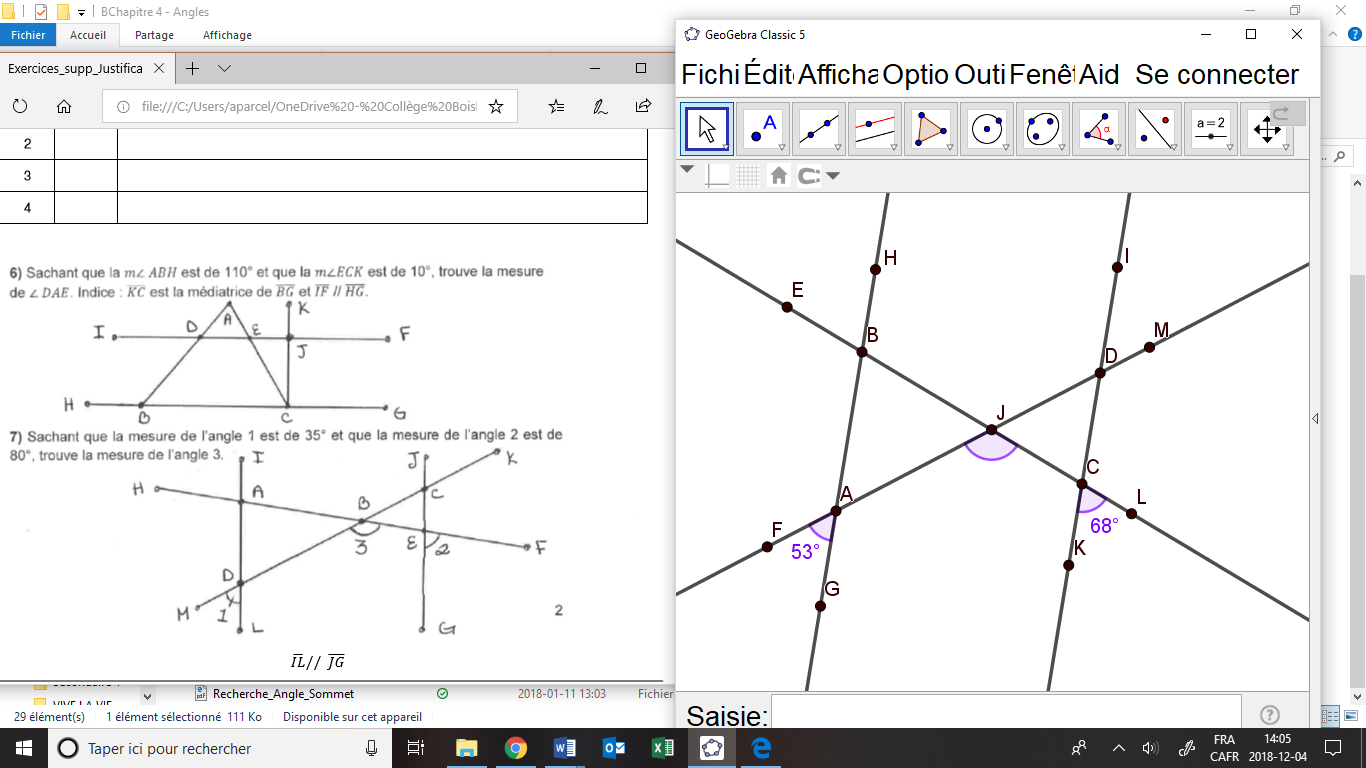 Sachant que , détermine la mesure de l’angle AJCSachant que est la médiatrice de et que , détermine les mesures des angles IGJ et IJC.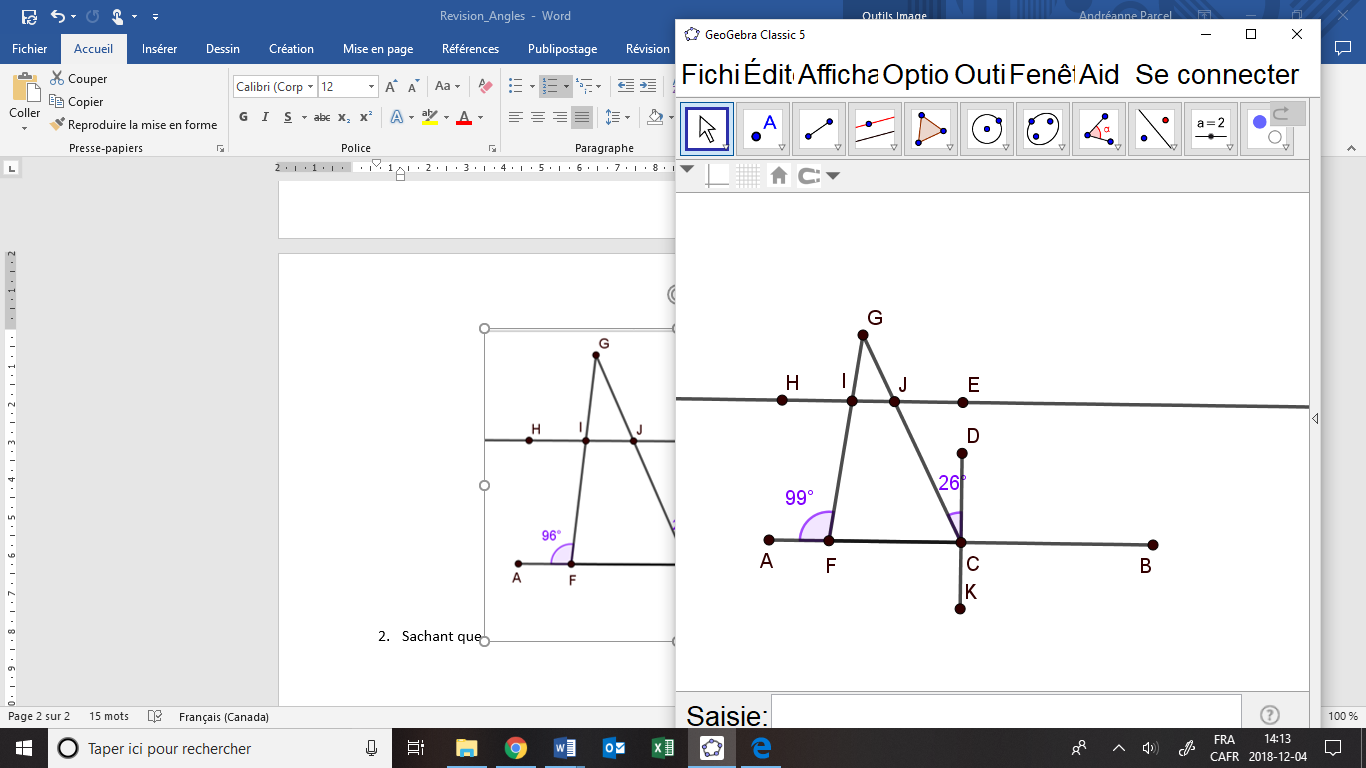 Détermine la mesure de l’angle DEB sachant que  est la bissectrice de l’angle CBD. 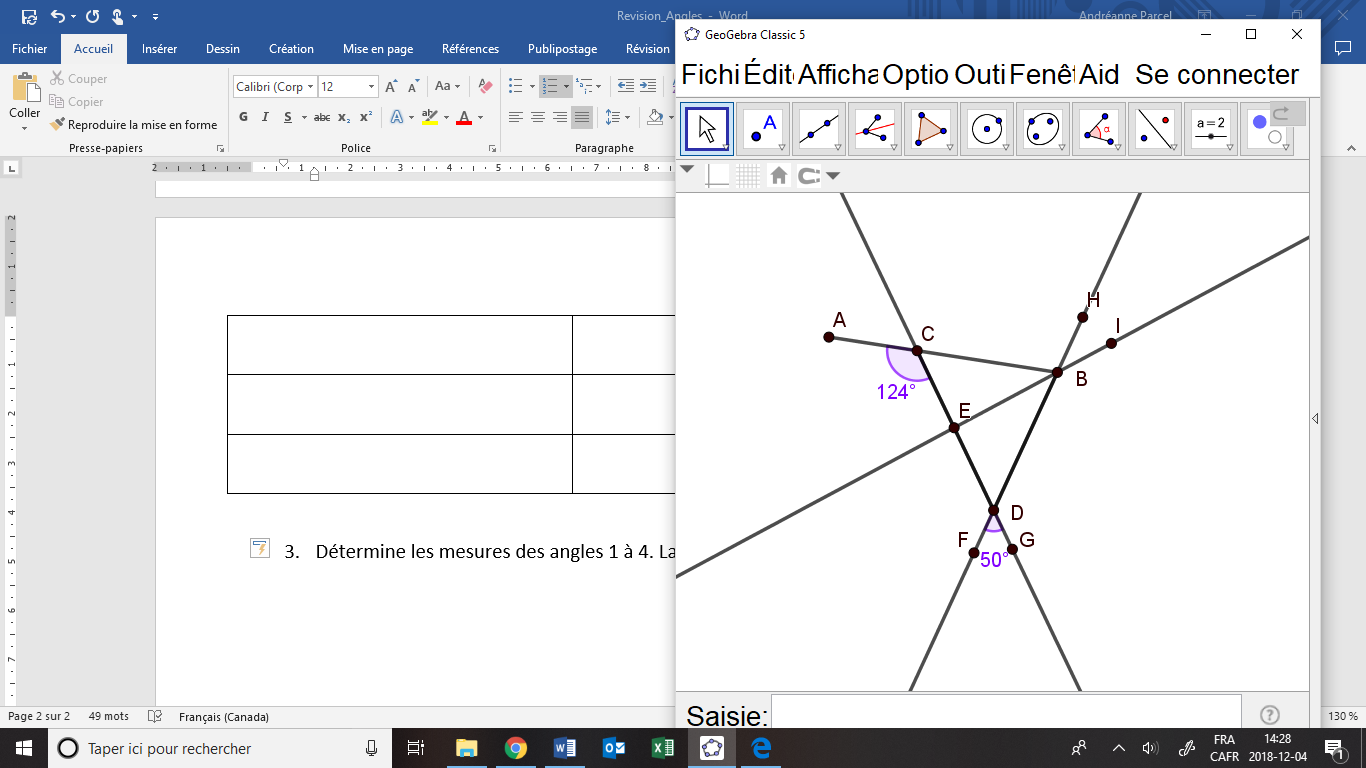 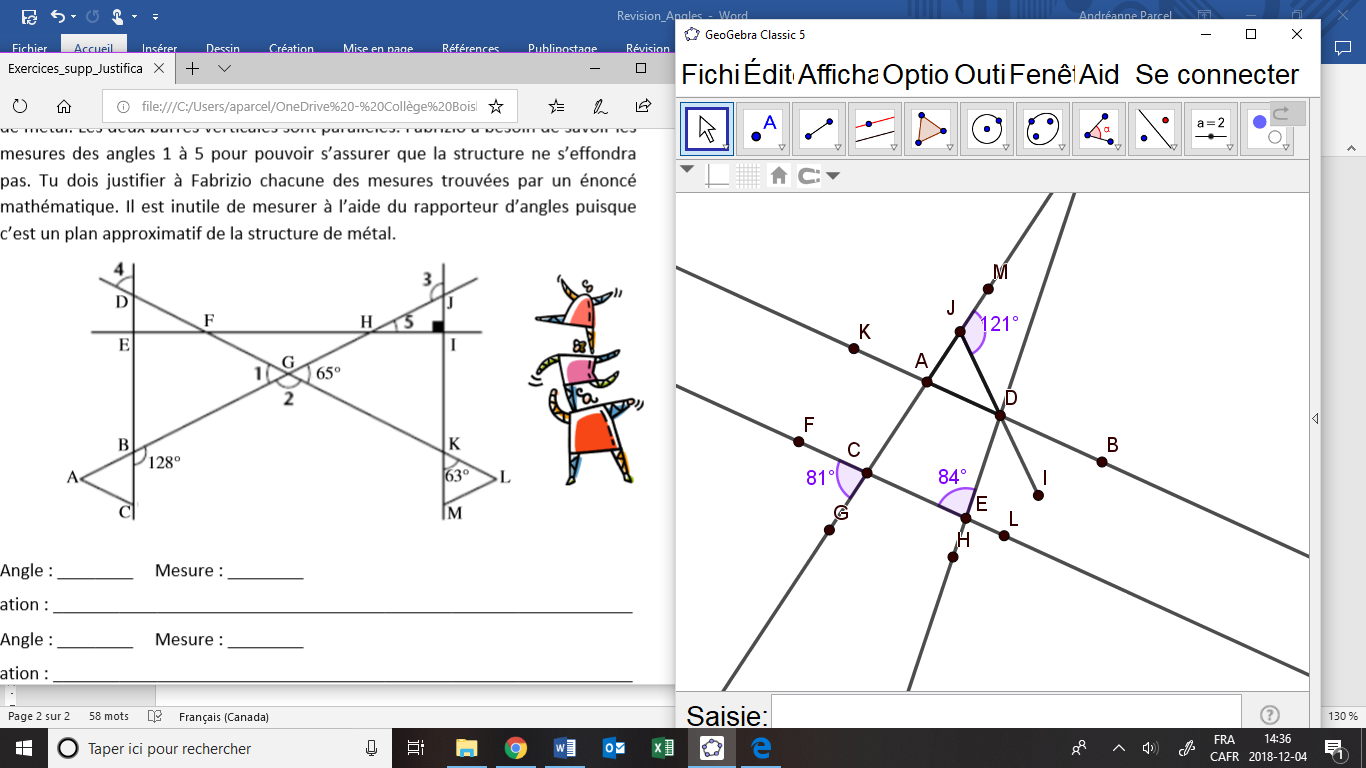 Détermine la mesure de l’angle EDI si AFFIRMATIONJUSTIFICATIONAFFIRMATIONJUSTIFICATIONAFFIRMATIONJUSTIFICATIONAFFIRMATIONJUSTIFICATION